                                                                                                                                 Kórnik, 12 stycznia 2017 roku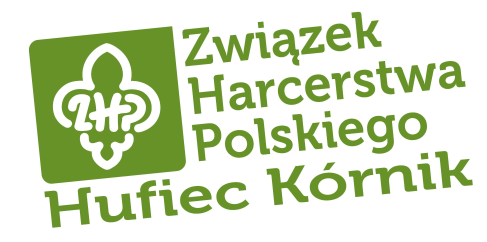 KOMENDANTKAHUFCA KÓRNIKIM. TYTUSA HR. DZIAŁYŃSKIEGORozkaz L. 1/2017W Nowym Roku 2017 wszystkim Zuchom, Harcerkom, Harcerzom, Instruktorom, Harcerskim Seniorom i Przyjaciołom życzę samych dobrych dni; niech upływają w zdrowiu i satysfakcji z pełnionych misji dając wiele radości.Zarządzenia i informacje Informacje1.2.2. Informacje o decyzji komendy hufca z dnia 10 stycznia w sprawie harcerskiej wyprawy do Torunia w terminie 10-11 lutego br. Szczegóły w komunikatach.1.2.3. Przypominam o zbieraniu i wpłacaniu składek członkowskich. W bieżącym roku harcerskim zostają zwiększone składki członkowskie.1.2.4. Przypominam i zobowiązuje wszystkich instruktorów i drużynowych, a za ich pośrednictwem zuchów i harcerzy o przekazywanie „prośby” 1%.1.2.5. Informuję, że następujący harcerze starsi zostali powołani do pełnienia Białej Służby z okazji Spotkania Ewangelizacyjnego:phm. Anna Biernacka, phm. Zuzanna Szymańska-Beretapwd. Wiesław Przymusińskidh./ dh. Rafał Majchrzak. Maciej Majchrzak, Antoni Szymczak, Szymon Majsner, Ignacy Fronczek, Aleksander Wasiluk, Jan Suszczyński, Małgorzata Bruczyńska, Barbara Dachtera, Julia Koralewska, Kinga Kaźmierczak, Klaudia Waszak                                                                                                                             Czuwaj                                                                                                                 hm. Krystyna Antkowiak